Ballet vocabulary used in class 				8 positions of the bodyDemi plie´Grand plie´Releve´Eleve´TendueDe´gage´Rond de jambeEchappe´Developpe’PromenadePasse´BattementBalance´PiqueChaine´Port de brasEn dehors and En dedansArabesque ( 1st, 2nd, 3rd, penche)AttitudeJete’Changement	(saute’)Assemble’Coupe’FonduglissadePas de bourre’e and Pas de chatStudent________________________________________________________________________________Identify - write the term that matches the movement ______________________________________________________________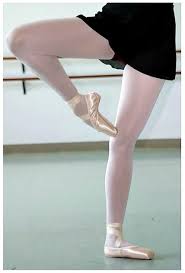  ________________________________________________________________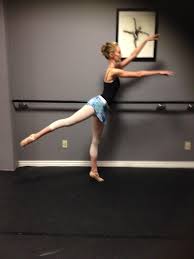   ____________________________________________________________________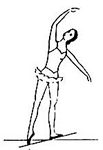 This term means carriage of the arms.  __________________________________________________This term describes movement coming into the body or inside. _____________________________________This term describes the action of half -circling of the leg. ____________________________________________This term means escape and describes feet moving away then back towards each other.  ________________________________________________________This term means “ to walk” but describes the rotation around one’s body w/ the heel initiating small movements to force the turn.  _______________________________________________________________  _______________________________________________________________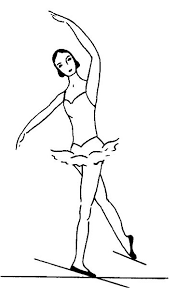 Identify what Mrs. Sacks demonstrates___________________________________________________________________________________________________________________________________________________________________________________________________________________________________________________________________________________